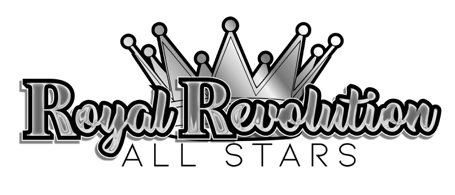 1301 Clements Bridge Road Barrington, NJ 08007RRAllStars@gmail.com
“CATS” Skirt Selling ProgramPRICING SCHEDULE (SELLING PRICE/PROFIT TO OWNER)*Royal Revolution will take a $10.00 selling fee for every skirt sold as seen by selling price vs. profit to owner*INFORMATION ON SELLING USED SKIRTSAthletes/parents/guardians interested in selling their used skirts should email RRALLSTARS@GMAIL.COM with their size (ie. Child Medium, Youth Small, Adult Large)Athletes must specify which date they will drop off skirt:   Monday, May 9th or Sunday, May 15th 6-8pmAthletes should arrive at the Royal Revolution All Stars gym on the specified date with their skirt, where Royal Revolution All Star personnel will complete the following tasks:Physical Examination (Ie. Documenting condition of skirt for any discolorations, holes, missing rhinestones)Provide Rating (ie. poor, fair, good or excellent condition)Pricing (Based on grid below)Log for InventoryAn inventory log will be emailed to all those who expressed interest in purchasing a used skirt and loaded to website on May 16thIf skirt is sold, athlete/parent/guardian will receive cash for their skirt (please see grid below)If skirt is not sold, athlete/parent/guardian will receive their skirt back after 2 selling dates*Please understand by signing up for our program, we are not guaranteeing it will be sold*Athletes/parents/guardians can refuse pricing given by Royal Revolution All Star personnel and are not obligated to proceed with program if do not agree with pricing. By refusing pricing, athletes/parents/guardians are forfeiting partaking in the selling program*Any skirt labelled in POOR condition will not be accepted in selling programINFORMATION ON PURCHASING USED SKIRTSAthletes/parents/guardians interested in purchasing a used skirt for the 2022-2023 season can view the general inventory on May 15th via the Royal Revolution Website documents tab or when it is emailed After May 15th Athletes/parents/guardians that are interested in purchasing a skirt should email RRALLSTARS@gmail.com with the following information:Specific size they are interested in and if they wish to HOLD that skirt 2.     The date they wish to view/try on/purchase the skirt:  Thursday, May 19th 5:30-7pm and Thursday, May 26th 5:30-7:30pm (please note time difference)Athletes/parents/guardians will purchase skirts in cash for the price offered (no negotiating)*An updated general inventory will be furnished again after Thursday, May 19th selling date for those that are interested in a high demand sizes*Cash only*Royal Revolution will HOLD one size per athlete on a first come first serve basis (accomplished by emailing RRAllSTARS@gmail.com)CONDITION SELLING PRICE/PROFIT TO OWNERExcellent (no blemishes)$80.00/$70.00Good (minor blemishes)$65.00/$55.00Fair (visible, but small blemishes)$45.00/$35.00Poor (noticeable blemishes)NOT ACCEPTED 